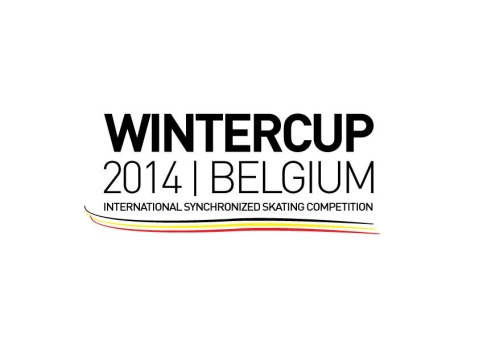 Form  N°1			WINTERCUP 2014International Synchronized Skating Competition 	Gullegem, Belgium  28nov-29 nov 2014PRELIMINARY ENTRY __PLEASE RETURN THIS  BY SEPTEMBER 15 TH_2014_Form  N°2                                         WINTERCUP 2014International Synchronized Skating CompetitionGullegem, Belgium  28nov-29 nov 2014          OFFICIAL ENTRY A separate entry form must be submitted for each team enteredDEADLINE 15TH  October 2014 Please type or write in capital letters.CLOSING DATE FOR THIS EVENT IS 15th October 2014PAYMENT DETAILSBANK TRANSFER	Transfer Amount €______________    MADE ON (DATE) Please make payment by direct bank transfer at te latest by october 15th 2014All Payments should be made by Direct Bank Transfer to the following account:  Bank:	Fintro, Oudenaarde, BelgiumAccount Name:	Wintercup	Account Number:	       143-0907211-71International Entries should additionally quote:BIC Code:	GEBABEBBIBAN No:	BE49  1430 9072 1171Form  N°3                                         WINTERCUP 2014International Synchronized Skating CompetitionGullegem, Belgium  28nov-29 nov 2014 MEMBERSA separate entry form must be submitted for each team enteredDEADLINE 15TH  October 2014 Please type or write in capital letters.Please enter Synchro team members in alphabetical order followed by alternates.  .  Please indicate team captain with an asterisk. *If you are submitting a handwritten form please write in capitals very clearly – thank you. NAME_______________________ CATEGORY___________________________The undersigned ISU Member Association hereby certifies that the above mentioned Team is eligible in accordance with ISU Regulations.Form N. 4                                 WINTERCUP 2014International Synchronized Skating CompetitionGullegem, Belgium  28nov-29 nov 2014MUSIC  PRESS INFORMATION	DEADLINE 15TH  October 2014 Please type or write in capital letters.ISU MEMBER:  	COUNTRY:: MANAGER:CATEGORY:____________________________________	          All music must be sent to : wintercupbelgium@gmail.com and on CD with the Team’s name, event and the length of the music (not the skating time) clearly indicated.  A spare copy should be readily available at rinkside SHORT PROGRAM PROGRAM INFORMATION:  RESULTSNOTE: A  PHOTOGRAPH IS REQUIRED FOR THE PROGRAMME  POSSIBLY THE PRESS.             PLEASE SEND IT TOGETHER WITH THE ENTRY      The requested information may be used for press and media Form N. 5                              WINTERCUP 2014International Synchronized Skating CompetitionGullegem, Belgium  28nov-29 nov 2014PAYMENT SUMMARYDEADLINE 15TH  October 2014 Please type or write in capital letters. NAME:CATEGORY: _________________________COUNTRY:All Payments should be made by Direct Bank Transfer to the following account:  Bank:	Fintro, Oudenaarde, BelgiumAccount Name:	Wintercup	Account Number:	       143-0907211-71International Entries should additionally quote:BIC Code:	GEBABEBBIBAN No:	BE49   1430 9072 1171Form  N°6                                      WINTERCUP 2014International Synchronized Skating Competitiongullegem, Belgium  28nov-29 nov 2014ISU MEMBER : ______________________________Country_______________________TEAM:_____________________________________CATEGORY : (PRE) JUVENILE / BASIC NOVICE / JUNIOR (free only) / SENIOR (free only) / MIXED AGE / ADULTISU: ADV NOVICE / JUNIOR / SENIORTEAMLEADER: __________________________________CHAPERONNE: __________________________________CHAPERONNE: __________________________________COACH: _____________________________________ ASSISTANT COACH: _______________________________Please indicate if you require Unofficial Practice Ice and how many blocks you would ideally like to book.The Unofficial Practice Ice is in 15 minute Blocks @ €50 per Block and will be available on Wednesday 27 th  november and Thursday 27th  November 2014.I would like to reserve _______________ Blocks  Please indicate - Wed or ThursPlease email this form as soon as possible to: wintercupbelgium@gmail.comPlease tickSENIOR JUNIORBASIC NOVICEJUVENILE/MIXED AGE/ADULTSADV NOVICE ISUJUNIOR ISUSENIOR ISUISU MEMBER NAME:COUNTRY:NAME OF CLUB/RINK: TEAMS: MANAGER/OFFICIALNAME & ADDRESS + ZIP CODE ( POST CODE)__________________________________________________________________________________________________________________________________________________________________________EMAIL                                                                                         CONTACT NO:TEAM LEADER__________________________________________________________________________________________________________________________________________________________________________EMAIL                                                                                         CONTACT NO: COACH:NAME  SIGNATURE1)2)Name: (please indicate male skaters with M )    Date of Birth  D     M          Y    Date of Birth  D     M          Y    Date of Birth  D     M          YCitizenship1. 2. 3. 4. 5. 6. 7. 8. 9. 10. 11. 12. 13. 14. 15. 16. 17. 18. 19. 20. Place & date:Signature:Title:MusicComposerTime (min)123MusicComposerTime (min)123National Championships20102011201220132014International Competitions20102011201220132014Place & date:Signature:Title:ENTRY FEEENTRY FEEPricePriceSENIOR/JUNIOR  SENIOR/JUNIOR  € 350€ 350all other categoriesall other categories€ 300€ 300EXTRA PRACTICE ICEOn 27 November.PricePriceNumber of Blocks to be reservedFINLANDIAEach 15 MIN block€ 50€ 50…TOTAL AMOUNT (EURO)TOTAL AMOUNT (EURO)TOTAL AMOUNT (EURO)TOTAL AMOUNT (EURO)NAME & DATE:TITLE:SIGNATURE:Program Content (SYNCHRO) -  ELEMENTS IN ORDER OF SKATINGthis  must be returned NO LATER THAN 15TH  october 2014 Please fill in the elements sheet below in the correct order.  PLEASE USE THE OFFICIAL ELEMENT CODES.  It is important that these forms are completed correctly for successful entry to this competition.Please fill in the elements sheet below in the correct order.  PLEASE USE THE OFFICIAL ELEMENT CODES.  It is important that these forms are completed correctly for successful entry to this competition.Please fill in the elements sheet below in the correct order.  PLEASE USE THE OFFICIAL ELEMENT CODES.  It is important that these forms are completed correctly for successful entry to this competition.Rink / Club:        Rink / Club:        Rink / Club:        Category:                       Category:                       Category:                       :	     :	     :	     Elements SP (ISU Junior & Senior Teams only)Elements FS 11122324353647485951061161271371481581691791810191020Date, Signature Team Coach :